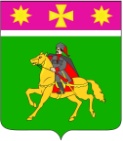 АДМИНИСТРАЦИЯПОЛТАВСКОГО СЕЛЬСКОГО ПОСЕЛЕНИЯ
КРАСНОАРМЕЙСКОГО РАЙОНАР А С П О Р Я Ж Е Н И Еот 12.01.2023                                                                                                       №10-рстаница ПолтавскаяО внесении изменений в Реестр муниципального имуществаПолтавского сельского поселения Красноармейского районаВ соответствии с Гражданским кодексом Российской Федерации, Федеральным законом от 6 октября 2003г. № 131-ФЗ «Об общих принципах организации местного самоуправления в Российской Федерации», руководствуясь Уставом Полтавского сельского поселения: 1. Отделу по доходам и управлению муниципальным имуществом администрации Полтавского сельского поселения (Степаненко А.В.) внести следующие изменения в Реестр муниципального имущества Полтавского сельского поселения Красноармейского района в разделе «Основные средства «Непроизводственные активы» по следующим объектам недвижимости:2. Финансовому отделу администрации Полтавского сельского поселения (Галушко Н.В.) внести изменения, указанные в пункте 1 данного распоряжения, в учетных данных «Основные средства» счет 103 «Непроизводственные активы».3. Распоряжение вступает в силу со дня его подписания. Глава Полтавского сельского поселения Красноармейского района                                                                    В.А. ПобожийЛИСТ СОГЛАСОВАНИЯ проекта распоряжения администрации Полтавского сельского поселенияКрасноармейского района от ____________ № ___«О внесении изменений в Реестр муниципального имуществаПолтавского сельского поселения Красноармейского района»Проект подготовлен и внесен:Отделом по доходами управлению муниципальным имуществом администрации Полтавского сельского поселенияКрасноармейского районаНачальник отдела                                                                              А.В. СтепаненкоПроект согласован:Начальник финансового отдела,                                                                                              главный бухгалтер администрации                                                                                  Полтавского сельского поселения                                                                                 Красноармейского района                                                                     Н.В. ГалушкоНачальник общего отделаадминистрации Полтавского сельского поселенияКрасноармейского района                                                             М.А. СоколовскаяНачальник юридического отдела администрации Полтавского сельского  поселенияКрасноармейского района                                                                 Ю.В. КулешоваКадастровый номер земельного участкаАдрес земельного участкаПлощадь          земельного      участкаСтарая кадастровая стоимость         земельного       участкаНовая кадастровая стоимость         земельного       участка23:13:0106007:12Российская Федерация, Краснодарский край, Красноармейский район, станица Полтавская, улица К. Маркса, 3116909432 381 594,0440138 777,4223:13:0106007:10Российская Федерация, Краснодарский край, Красноармейский район, станица Полтавская, улица К. Маркса, 311, владение 2.51,002 904,6523:13:0106007:11Российская Федерация, Краснодарский край, Красноармейский район, станица Полтавская, улица К. Маркса, 311, владение 1.801,0046 474,4023:13:0103069:12Российская Федерация, Краснодарский край, Красноармейский район, станица Полтавская, улица Красная, 120. 750394 927,502 225 130,00 23:13:0102004:2Российская Федерация, Краснодарский край, Красноармейский район, станица Полтавская, ул. Огородная, 15 А1000558 250,00716 410,0023:13:0102004:1Российская Федерация, Краснодарский край, Красноармейский район, станица Полтавская, улица Д. Бедного - Школьная, 11000558 250,00716 410,0023:13:0103063:9Российская Федерация, Краснодарский край, Красноармейский район, станица Полтавская, улица Красная, 132 А3037621 870,7242 356598,1623:13:0103014:249Российская Федерация, Краснодарский край, Красноармейский район, станица Полтавская, КСТ «Дружба», 205.800262 696,00182 120,0023:13:0103014:109Российская Федерация, Краснодарский край, Красноармейский район, станица Полтавская, КСТ «Дружба», 51.800262 696,00182 120,0023:13:0103014:206 Российская Федерация, Краснодарский край, Красноармейский район, станица Полтавская, КСТ «Дружба», участок 158. 800262 696,00182 120,0023:13:0103014:8Российская Федерация, Краснодарский край, Красноармейский район, станица Полтавская, КСТ «Дружба», участок № 32. 810265 979,70184 396,5023:13:0106021:27Российская Федерация, Краснодарский край, Красноармейский район, станица Полтавская, ул. 8-го Марта, 14. 1000810 810,00839 720,0023:13:0108012:72Российская Федерация, Краснодарский край, Красноармейский район, станица Полтавская, КСТ «Радуга», участок № 69.800233 856,0018212023:13:0108012:66Российская Федерация, Красноадарский край, станица Полтавская, КСТ «Радуга», участок № 63.800233 856,0018212023:13:0108012:143Российская Федерация, Краснодарский край, Красноармейский район, станица Полтавская, КСТ «Радуга», участок № 140. 800233 856,0018212023:13:0108012:136Российская Федерация, Краснодарский край, Красноармейский район, станица Полтавская, КСТ «Радуга», участок № 133. 800233 856,0018212023:13:0108012:77 Российская Федерация, Краснодарский край, Красноармейский район, станица Полтавская, КСТ «Радуга»,  участок № 74.800233 856,0018212023:13:0107004:108Российская Федерация, Краснодарский край, Красноармейский район, станица Полтавская, КСТ «Черемушки», 96.600236 670,0013659023:13:0107004:158Российская Федерация, Краснодарский край, Красноармейский район, станица Полтавская, КСТ «Черемушки», 149. 600236 670,0013659023:13:0102007:13Российская Федерация, Краснодарский край, Красноармейский район, станица Полтавская, ул. Д. Бедного, 35.1000594 830,00747 810,0023:13:0107004:89Российская Федерация, Краснодарский край, Красноармейский район, станица Полтавская, КСТ      «Черемушки», 77600236 670,0013659023:13:0107004:149Российская Федерация, Краснодарский край, Красноармейский район, станица Полтавская, КСТ      «Черемушки», участок № 140600236 670,0013659023:13:0107004:111Российская Федерация, Краснодарский край, Красноармейский район, станица Полтавская, КСТ      «Черемушки», 99600236 670,0013659023:13:0107003:17Российская Федерация, Краснодарский край, Красноармейский район, станица Полтавская, КСТ  «Мечта»800283 688,00182 120,0023:13:0107003:127Российская Федерация, Краснодарский край, Красноармейский район, станица Полтавская, КСТ  «Мечта»800283 688,00182 120,0023:13:0108012:155Российская Федерация, Краснодарский край, Красноармейский район, станица Полтавская, СТ  «Радуга», участок № 152800233 856,0018212023:13:0108012:135Российская Федерация, Краснодарский край, Красноармейский район, станица Полтавская, СТ  «Радуга», участок № 132800233 856,0018212023:13:0000000:1424Российская Федерация, Краснодарский край, Красноармейский район, станица Полтавская, ул. Просвещения, 28012557212 116 442,287 698 819,3223:13:0103014:204353800, Российская Федерация, Краснодарский край, Красноармейский район, станица Полтавская, КСТ "Дружба", 156800262 696,00182 120,0023:13:0103056:39353800, Российская Федерация, Краснодарский край, Красноармейский район, ул. Просвещения от ул. Комсомольской до ул. Пионерской1200318 192,001 066 380,0023:13:0106010:72Российская Федерация, Краснодарский край, Красноармейский район, станица Полтавская, ул.Красная,52/1         1 005,00 384 171,30999 160,9523:13:0103063:8Российская Федерация, Краснодарский край, Красноармейский район, станица Полтавская, ул.Красная,132 А,владение 116651,002 321 692,6523:13:0104070:50Российская Федерация, Краснодарский край, Красноармейский район, станица Полтавская, км. 9+68( справа) вдоль автодороги " Тудобеликовский-Гривенская"33 094,055 575,8023:13:0106007:9Российская Федерация, Краснодарский край, Красноармейский район, станица Полтавская, ул. Просвещения, 198, строение 21000408 890,001 086 870,0023:13:0101002:2Российская Федерация, Краснодарский край, Красноармейский район, станица Полтавская, ул. Рабочая, 991600001 609 600,00828 800,0023:13:0102001:1Российская Федерация, Краснодарский край, Красноармейский район, станица Полтавская, северная окраина станицы1541271 550 517,621 663 030,3323:13:0107001:5Российская Федерация, Краснодарский край, Красноармейский район, станица Полтавская, ул. Элеваторная,681598911 608 503,461 766 400,0023:13:0103069:19Российская Федерация, Краснодарский край, Красноармейский район, станица Полтавская, ул. Коммунистическая, 238/174216 614,28158 072,8823:13:0104074:15Российская Федерация, Краснодарский край, Красноармейский район, станица Полтавская, км 69-960(слева) автодороги "Тимашевск-Крымск"34 253,164 421,3423:13:0105005:32Российская Федерация, Краснодарский край, Красноармейский район, станица Полтавская, улица Красная,1041410837 074,701 730 196,9023:13:0107003:74Российская Федерация, Краснодарский край, Красноармейский район, станица Полтавская, КСТ  «Мечта», участок,167800283 688,00182 120,0023:13:0107003:26Российская Федерация, Краснодарский край, Красноармейский район, станица Полтавская, КСТ  «Мечта»800283 688,00182 120,0023:13:0102052:59Российская Федерация, Краснодарский край, Красноармейский район, станица Полтавская, улица Набережная,292 Б738357 147,721 029 074,5823:13:0104018:174Российская Федерация, Краснодарский край, Красноармейский район, станица Полтавская, улица Ленина,154,владение 12381,00239 882,5823:13:0102041:1083Российская Федерация, Краснодарский край, Красноармейский район, станица Полтавская, улица Красная,143 "А"1270726 147,901 558 404,3023:13:0108012:125Российская Федерация, Краснодарский край, Красноармейский район, станица Полтавская,дск КСТ  «Радуга», участок № 122800233 856,0018212023:13:0107005:334Российская Федерация, Краснодарский край, Красноармейский район, станица Полтавская,ул. Абрикосовая, 36/19625 455,3619 397,7623:13:0102041:1021Российская Федерация, Краснодарский край, Красноармейский район, станица Полтавская,ул. Красная,14531081 806 649,323 518 224,9223:13:0102041:1019Российская Федерация, Краснодарский край, Красноармейский район, станица Полтавская,ул. Красная,145/1666176 596,56671 268,0623:13:0105001:64Российская Федерация, Краснодарский край, Красноармейский район, станица Полтавская,ул. Набережна,179,владение 14920 373,7149 387,5923:13:0106041:34Российская Федерация, Краснодарский край, Красноармейский район, станица Полтавская,ул. Ковтюха,11900578 151,00624 177,0023:13:0108012:79Российская Федерация, Краснодарский край, Красноармейский район, станица Полтавская, КСТ  «Радуга», участок  76800233 856,0018212023:13:0107003:123Российская Федерация, Краснодарский край, Красноармейский район, станица Полтавская, КСТ  «Мечта»800283 688,00182 120,0023:13:0108012:74Российская Федерация, Краснодарский край, Красноармейский район, станица Полтавская,дск КСТ  «Радуга», участок  71800233 856,0018212023:13:0108012:85Российская Федерация, Краснодарский край, Красноармейский район, станица Полтавская,дск КСТ  «Радуга», участок 82800233 856,0018212023:13:0108012:47Российская Федерация, Краснодарский край, Красноармейский район, станица Полтавская, КСТ  «Радуга», участок  44800233 856,0018212023:13:0108012:153Российская Федерация, Краснодарский край, Красноармейский район, станица Полтавская,дск КСТ  «Радуга», участок № 150 800233 856,0018212023:13:0108012:145Российская Федерация, Краснодарский край, Красноармейский район, станица Полтавская,дск КСТ  «Радуга», участок № 142800233 856,0018212023:13:0108012:26Российская Федерация, Краснодарский край, Красноармейский район, станица Полтавская, КСТ  «Радуга», участок 23800233 856,0018212023:13:0108012:25Российская Федерация, Краснодарский край, Красноармейский район, станица Полтавская,дск КСТ  «Радуга», участок 22800233 856,0018212023:13:0103014:265Российская Федерация, Краснодарский край, Красноармейский район, станица Полтавская, КСТ  «Дружба», 222800262 696,00182 120,0023:13:0107003:60Российская Федерация, Краснодарский край, Красноармейский район, станица Полтавская, КСТ  «Мечта»800283 688,00182 120,0023:13:0104050:5Российская Федерация, Краснодарский край, Красноармейский район, станица Полтавская, территория район сельхозтехники, 3-121000651 930,00733 190,0023:13:0104012:87Российская Федерация, Краснодарский край, Красноармейский район, станица Полтавская, ул. Ленина, 211 А1469723 614,711 682 710,1223:13:0107003:129Российская Федерация, Краснодарский край, Красноармейский район, станица Полтавская, КСТ  «Мечта»800283 688,00182 120,0023:13:0108012:162Российская Федерация, Краснодарский край, Красноармейский район, станица Полтавская, КСТ  «Радуга» участок 159800233 856,0018212023:13:0108012:57Российская Федерация, Краснодарский край, Красноармейский район, станица Полтавская, КСТ  «Радуга» участок 54800233 856,0018212023:13:0108012:41Российская Федерация, Краснодарский край, Красноармейский район, станица Полтавская, КСТ  «Радуга» участок № 38800233 856,0018212023:13:0108012:50Российская Федерация, Краснодарский край, Красноармейский район, станица Полтавская, КСТ  «Радуга» участок № 47800233 856,0018212023:13:0108012:51Российская Федерация, Краснодарский край, Красноармейский район, станица Полтавская, КСТ  «Радуга» участок  48800233 856,0018212023:13:0102052:60 Российская Федерация, Краснодарский край, Красноармейский район, станица Полтавская, ул. Набережная,296118646 546 039,4214 614 905,6823:13:0000000:516Российская Федерация, Краснодарский край, Красноармейский район, станица Полтавская, участок расположен в квартале ограниченным улицами  Кубанская, Кирова,Просвещения, Школьная1779471 719,648 699,3123:13:0000000:454Российская Федерация, Краснодарский край, Красноармейский район, станица Полтавская, ул.Железнодорожная от пер. Кенафного до ул. Кенафной до жилого дома №10 в пос. Мясокомбинат1228325 616,486 004,9223:13:0108012:173Российская Федерация, Краснодарский край, Красноармейский район, станица Полтавская, КСТ  «Радуга» участок №3800233 856,0018212023:13:0000000:565Российская Федерация, Краснодарский край, Красноармейский район, станица Полтавская, 50 м на запад от ориентира ул. Казачья, 11600001 609 600,00792 000,0023:13:0107003:67Российская Федерация, Краснодарский край, Красноармейский район, станица Полтавская, тер КСТ "Мечта"800283 688,00182 120,0023:13:0000000:538Российская Федерация, Краснодарский край, Красноармейский район, станица Полтавская, ул. Интернациональная8846723 457 909,72432 603,6323:13:0000000:336Российская Федерация, Краснодарский край, Красноармейский район, станица Полтавская,  ул. Энгельса от жилого дома №57 до ул. Д. Бедного и по ул. Д.Бедного до жилого дома № 125 1501398 005,167 339,8923:13:0107004:56Российская Федерация, Краснодарский край, Красноармейский район, станица Полтавская, КСТ      «Черемушки»,41600236 670,0013659023:13:0107003:126Российская Федерация, Краснодарский край, Красноармейский район, станица Полтавская, тер КСТ "Мечта"800283 688,00182 120,0023:13:0107003:12Российская Федерация, Краснодарский край, Красноармейский район, станица Полтавская, тер КСТ "Мечта"800182 120,0023:13:0108012:158Российская Федерация, Краснодарский край, Красноармейский район, станица Полтавская, КСТ  «Радуга» участок 155800233 856,0018212023:13:0107003:56Российская Федерация, Краснодарский край, Красноармейский район, станица Полтавская, тер КСТ "Мечта"800283 688,00182 120,0023:13:0000000:656Российская Федерация, Краснодарский край, Красноармейский район, станица Полтавская, ул. Красная8977525 965 527,84478 848,3623:13:0000000:616Российская Федерация, Краснодарский край, Красноармейский район, станица Полтавская, ул. Красная, 100а/120785 077,00208 637,3723:13:0000000:614Российская Федерация, Краснодарский край, Красноармейский район, станица Полтавская, ул. Красная, 100 а4891 288 627,471 450 784,7623:13:0103014:124Российская Федерация, Краснодарский край, Красноармейский район, станица Полтавская, тер КСТ "Дружба" 66800262 696,00182 120,0023:13:0105006:37Российская Федерация, Краснодарский край, Красноармейский район, станица Полтавская, ул. Шевченко, 19515001 537 305,001 801 080,0023:13:0108012:122Российская Федерация, Краснодарский край, Красноармейский район, станица Полтавская, тер КСТ "Радуга" участок №119 800233 856,0018212023:13:0103066:136Российская Федерация, Краснодарский край, Красноармейский район, станица Полтавская, ул. Красная, 122А/120754 888,12173 846,8823:13:0102004:3Российская Федерация, Краснодарский край, Красноармейский район, станица Полтавская, ул.Д.Бедного, уч.№31000558 250,00716 410,0023:13:0108012:109Российская Федерация, Краснодарский край, Красноармейский район, станица Полтавская,дск КСТ "Радуга", 106800233 856,0018212023:13:0108012:55Российская Федерация, Краснодарский край, Красноармейский район, станица Полтавская, КСТ  «Радуга», участок № 52800233 856,0018212023:13:0104013:476Российская Федерация, Краснодарский край, Красноармейский район, станица Полтавская, ул. Красная, 123/128502 052,002 393 544,0023:13:000000:838Российская Федерация, Краснодарский край, Красноармейский район, станица Полтавская, ул.Народная, 18а74235 472,00465 956,0023:13:0104074:39Российская Федерация, Краснодарский край, Красноармейский район, станица Полтавская, ул.Привокзальная площадь , 1/191646 598,083 445 022,5223:13:0103069:40Российская Федерация, Краснодарский край, Красноармейский район, станица Полтавская, ул.Коммунистическая, 232/1658473,76663 204,7823:13:0000000:859Россия, Краснодарский край, Красноармейский район, станица Полтавская, участок расположен в квартале ограниченным улицами Кубанская, Школьная, Просвещения,Набережная838142 325,924 097,8223:13:0000000:951Россия, Краснодарский край, Красноармейский район, станица Полтавская,зеленая зона по ул. Ленина от ул. Таманская до ул. Ковтюха64510,0031 545,3923:13:0106027:310Россия, Краснодарский край, Красноармейский район, станица Полтавская, ул.Народная, 135 А650285 129,00712 699,0023:13:0102038:576Россия, Краснодарский край, Красноармейский район, станица Полтавская, ул.Просвещения, 30А/1158333 105,08283 918,1023:13:0107003:48Российская Федерация, Краснодарский край, Красноармейский район, станица Полтавская, тер КСТ "Мечта"800283 688,00182 120,0023:13:0104013:474Россия, Краснодарский край, Красноармейский район, станица Полтавская, ул.Жлобы. 82 А6481 690 703,281 922 512,3223:13:0000000:797Российская Федерация, Краснодарский край, Красноармейский район, станица Полтавская,ул. Жлобы10133427 165 376,84500 975,6123:13:0000000:832Российская Федерация, Краснодарский край, Красноармейский район, станица Полтавская,ул. Просвещения,237 А161111 657 499,6811 120778,8623:13:0000000:1439Российская Федерация, Краснодарский край, Красноармейский район, станица Полтавская,ул. Просвещения12789833 913 433,68625 421,2223:13:0107003:77Российская Федерация, Краснодарский край, Красноармейский район, станица Полтавская, тер КСТ "Мечта"800283 688,00182 120,0023:13:0109007:5Российская Федерация, Краснодарский край, Красноармейский район, станица Полтавская,п. Мясокомбинат,844602 361 570,002 433 643,6023:13:0109007:6Российская Федерация, Краснодарский край, Красноармейский район, станица Полтавская,п. Мясокомбинат,943602 349 778,402 395 907,2023:13:0109007:3Российская Федерация, Краснодарский край, Красноармейский район, станица Полтавская,п. Мясокомбинат,655252 962 339,252 970 737,2523:13:0109007:4Российская Федерация, Краснодарский край, Красноармейский район, станица Полтавская,п. Мясокомбинат,755252 962 339,252 970 737,25 23:13:0000000:905Российская Федерация, Краснодарский край, Красноармейский район, станица Полтавская, Ленина8145713 834 656,88398 324,73 23:13:0000000:913Российская Федерация, Краснодарский край, Красноармейский район, станица Полтавская, Л. Толстого6892711 706 561,68337 053,0323:13:0107003:99Российская Федерация, Краснодарский край, Красноармейский район, станица Полтавская, тер КСТ "Мечта"800283 688,00182 120,0023:13:0102039:33Россия, Краснодарский край, Красноармейский район, станица Полтавская, ул. Таманская, 146 А5571 317 199,171 440 769,62 23:13:0000000:935Россия, Краснодарский край, Красноармейский район, станица Полтавская, ул. Таманская10428417 711 594,56509 948,7623:13:0107003:65Российская Федерация, Краснодарский край, Красноармейский район, станица Полтавская, тер КСТ "Мечта"800283 688,00182 120,00 23:13:0102006:10Российская Федерация, Краснодарский край, Красноармейский район, станица Полтавская, ул. Д. Бедного - Школьная,участок 131000568 920,00709 860,00 23:13:0000000:936Россия, Краснодарский край, Красноармейский район, станица Полтавская, ул. К.Маркса8134458 567,68397 772,16 23:13:0103069:41Россия, Краснодарский край, Красноармейский район, станица Полтавская, ул. Коммунистическая,236 А34000,003 426 894,00 23:13:0000000:879Россия, Краснодарский край, Красноармейский район, станица Полтавская, ул. Коммунистическая9456025 073 529,60462 398,4023:13:0101001:27Российская Федерация, Краснодарский край, Красноармейский район, станица Полтавская,северная окраина ст. Полтавской1000567 290,00642 330,0023:13:0101001:40Российская Федерация, Краснодарский край, Красноармейский район, станица Полтавская,северная окраина ст. Полтавской20001 134 580,001 220 420,0023:13:0101001:45Российская Федерация, Краснодарский край, Красноармейский район, станица Полтавская,северная окраина ст. Полтавской39002 212 431,002 179 437,0023:13:0102013:4Россия, Краснодарский край, Красноармейский район, станица Полтавская, ул. Школьная,36 "А"800503 816,00627 648,0023:13:0000000:1167Россия, Краснодарский край, Красноармейский район, станица Полтавская, ул.Комсомольская303840,00148 577,7623:13:0103014:115Российская Федерация, Краснодарский край, Красноармейский район, станица Полтавская, тер КСТ "Дружба"д 57800262 696,00182 120,0023:13:0107003:53Российская Федерация, Краснодарский край, Красноармейский район, станица Полтавская, тер КСТ "Мечта"800283 688,00182 120,0023:13:0107003:23Российская Федерация, Краснодарский край, Красноармейский район, станица Полтавская, тер КСТ "Мечта"800283 688,00182 120,0023:13:0108012:129Российская Федерация, Краснодарский край, Красноармейский район, станица Полтавская, тер КСТ "Радуга"участок 12680023385618212023:13:0107004:77Российская Федерация, Краснодарский край, Красноармейский район, станица Полтавская,  КСТ "Черемушки", 6560023667013659023:13:0107004:117Российская Федерация, Краснодарский край, Красноармейский район, станица Полтавская,  КСТ "Черемушки", д 10560023667013659023:13:0105004:49Россия, Краснодарский край, Красноармейский район, станица Полтавская, ул.Просвещения,19654862259354,244798055,623:13:0105001:138Россия, Краснодарский край, Красноармейский район, станица Полтавская, ул.Ленина,241 А1223694064,731500731,0723:13:0000000:1088Россия, Краснодарский край, Красноармейский район, станица Полтавская, ул.Фурманова381086 503 343,44187 242,9923:13:0000000:1087Россия, Краснодарский край, Красноармейский район, станица Полтавская, ул.К. Маркса, 290 "А"4116929641,682524071,3923:13:0000000:1152Россия, Краснодарский край, Красноармейский район, станица Полтавская, ул.Центральная, в кадастровом квартале 23:13:0000000542860,00265 693,2623:13:0102049:184Россия, Краснодарский край, Красноармейский район, станица Полтавская, ул.Жлобы,100/194026314361701183,823:13:0106007:31Россия, Краснодарский край, Красноармейский район, станица Полтавская, ул.Фурманова,336650,002 129 108,4523:13:0108012:80Российская Федерация, Краснодарский край, Красноармейский район, станица Полтавская,с/т "Радуга", участок 7780023385618212023:13:0108012:44Российская Федерация, Краснодарский край, Красноармейский район, станица Полтавская,с/т "Радуга", участок 4180023385618212023:13:0107003:95Российская Федерация, Краснодарский край, Красноармейский район, станица Полтавская,КСТ "Мечта", участок 151 800283 688,00182 120,0023:13:0107004:21Российская Федерация, Краснодарский край, Красноармейский район, станица Полтавская,ул. Дачная,3 600334 608,00383 028,0023:13:0107003:116Российская Федерация, Краснодарский край, Красноармейский район, станица Полтавская,участок 60800425 792,00459 936,0023:13:0000000:1169Российская Федерация, Краснодарский край, Красноармейский район, станица Полтавская,ул. Энгельса, в кадастровом квартале 23:13:0000000295940,00144 714,6623:13:0107002:64Российская Федерация, Краснодарский край, Красноармейский район, станица Полтавская,ул. Железнодорожная, 59/281015 497 500,622 556 837,6223:13:0000000:1232Россия, Краснодарский край, Красноармейский район, станица Полтавская,пер. М.Горького3085523 956,4015 085,6523:13:0102018:112Россия, Краснодарский край, Красноармейский район, станица Полтавская,пер. Суворовский1504398 800,641 402 149,1223:13:0102029:103Россия, Краснодарский край, Красноармейский район, станица Полтавская,пер. Сиреневый2029538 009,641 408 126,0023:13:0102031:217Россия, Краснодарский край, Красноармейский район, станица Полтавская,ул. Пролетарская59311 572 663,965 225 566,8623:13:0103004:279Россия, Краснодарский край, Красноармейский район, станица Полтавская,ул. Юбилейная2081551 797,961 626 800,9423:13:0000000:1243Россия, Краснодарский край, Красноармейский район, станица Полтавская,ул. Южная2790473 853,6013 643,1023:13:0102019:127Россия, Краснодарский край, Красноармейский район, станица Полтавская,пер. Полтавский2674709 037,841 770 856,5023:13:0102018:111Россия, Краснодарский край, Красноармейский район, станица Полтавская,пер. Невский1267473 934,021 181 198,7623:13:0000000:1363Россия, Краснодарский край, Красноармейский район, станица Полтавская,ул. Блока , в кадастровои квартале 23:13:0000000224113 806 284,24109 589,7923:13:0000000:1364Россия, Краснодарский край, Красноармейский район, станица Полтавская,ул.Выгонная , в кадастровои квартале 23:13:000000078281 329 507,5238 278,9223:13:0000000:1360Россия, Краснодарский край, Красноармейский район, станица Полтавская,ул.Достоевского , в кадастровои квартале 23:13:000000068501 163 404,0033 496,5023:13:0000000:1359Россия, Краснодарский край, Красноармейский район, станица Полтавская,ул.Дзержинского , в кадастровои квартале 23:13:0000000114491 944 498,1655 985,61 23:13:0000000:1362Россия, Краснодарский край, Красноармейский район, станица Полтавская,ул. Элеваторная, в кадастровои квартале 23:13:0000000388576 599 472,88190 010,7323:13:0000000:1361Россия, Краснодарский край, Красноармейский район, станица Полтавская,ул.Октябрьская , в кадастровом квартале 23:13:0000000148052 514 481,2072 396,4523:13:0000000:1366Россия, Краснодарский край, Красноармейский район, станица Полтавская,ул.Степная , в кадастровои квартале 23:13:0000000571639 708 563,92279 527,0723:13:0103066:61Россия, Краснодарский край, Красноармейский район, станица Полтавская,площадь Рыночная224650 767,04188 124,1623:13:0103003:255Россия, Краснодарский край, Красноармейский район, станица Полтавская,ул. Огородная, 29 Г28141 234 389,242 793 992,4623:13:0102038:590Россия, Краснодарский край, Красноармейский район, станица Полтавская,пер.  Интернациональный, 12 А2006879 951,962 113 260,8223:13:0102033:364Россия, Краснодарский край, Красноармейский район, станица Полтавская,ул. Таманская, 148/1 1074567 458,641 180 615,9823:13:0000000:1358Россия, Краснодарский край, Красноармейский район, станица Полтавская,ул.Маяковского , в кадастровом квартале 23:13:000000070871 203 656,0834 655,4323:13:0000000:1365Россия, Краснодарский край, Красноармейский район, станица Полтавская,ул.Восточная , в кадастровом квартале 23:13:00000002669453 302,9613 051,4123:13:0105001:123Россия, Краснодарский край, Красноармейский район, станица Полтавская,ул. Красная, 112,вл 1/17229 906,6472 569,5223:13:0000000:1179Россия, Краснодарский край, Красноармейский район, станица Полтавская,ул. Привокзальная117401 993 921,6057 408,0623:13:0000000:1180Россия, Краснодарский край, Красноармейский район, станица Полтавская,ул.Совхозная77681 319 317,123 203 989,2823:13:0000000:1181Россия, Краснодарский край, Красноармейский район, станица Полтавская,пер.Совхозный153252 602 798,0074 939,2523:13:0000000:1188Россия, Краснодарский край, Красноармейский район, станица Полтавская,ул. Федоренко4123700 250,3220 161,4723:13:0000000:1189Россия, Краснодарский край, Красноармейский район, станица Полтавская,ул. Зеленая483598 213 292,5612 279 800,8723:13:0000000:1183Россия, Краснодарский край, Красноармейский район, станица Полтавская,пер. Федоренко2071351 738,6410 127,1923:13:0000000:1182Россия, Краснодарский край, Красноармейский район, станица Полтавская,ул. Луговая130232 211 826,3263 682,4723:13:0103004:277Россия, Краснодарский край, Красноармейский район, станица Полтавская,пер. Юбилейный99862 647 887,767 806 455,6423:13:0102031:218Россия, Краснодарский край, Красноармейский район, станица Полтавская,пер. Мелиораторов1971522 630,361 736 569,2623:13:0109006:48Россия, Краснодарский край, Красноармейский район, станица Полтавская,пер. Кенафный754199 930,64473 089,7623:13:00000000:1244Россия, Краснодарский край, Красноармейский район, станица Полтавская ул. Урицкого4986846 822,2424 381,5423:13:0103032:137Россия, Краснодарский край, Красноармейский район, станица Полтавская пер. Российский1656439 104,96932 592,9623:13:0000000:1245Россия, Краснодарский край, Красноармейский район, станица Полтавская ул. Строительная170912 945 704,9683 574,9923:13:0104071:114Россия, Краснодарский край, Красноармейский район, станица Полтавская ул. Новая44221 172 537,521 549 513,0223:13:0000000:1246Россия, Краснодарский край, Красноармейский район, станица Полтавская ул. Мичурина83951 425 806,8041 051,5523:13:0000000:1199Россия, Краснодарский край, Красноармейский район, станица Полтавская ул. Чапаева168232 857 218,3282 264,7023:13:0000000:1203Россия, Краснодарский край, Красноармейский район, станица Полтавская ул. Калинина257834 378 984,72126 078,8723:13:0000000:1201Россия, Краснодарский край, Красноармейский район, станица Полтавская ул. Вольная164262 789 791,8480 323,1423:13:0000000:1205Россия, Краснодарский край, Красноармейский район, станица Полтавская ул. Киевская217873 700 304,08106 538,4323:13:0000000:1202Россия, Краснодарский край, Красноармейский район, станица Полтавская ул. Спокойная263684 478 341,12128 939,5223:13:0103023:176Россия, Краснодарский край, Красноармейский район, станица Полтавская пер. Краснодарский3532936 545,122 551 022,3223:13:0000000:1225Россия, Краснодарский край, Красноармейский район, станица Полтавская ул. Заводская278244 725 628,16136 059,3623:13:0000000:1211Россия, Краснодарский край, Красноармейский район, станица Полтавская ул. Чехова68411 161 875,4433 452,4923:13:0104020:252Россия, Краснодарский край, Красноармейский район, станица Полтавская пер. Шевченко в кадастровом квартале23:13:01040203355889 611,801 835 520,5023:13:0000000:1214Россия, Краснодарский край, Красноармейский район, станица Полтавская ул. Шевченко582399 891 311,7638 295 054,4523:13:0000000:1210Россия, Краснодарский край, Красноармейский район, станица Полтавская ул. Бунина71371 212 148,0834 899,9323:13:0104015:199Россия, Краснодарский край, Красноармейский район, станица Полтавская пер Кооператоров111572 958 390,126 682 596,7223:13:0000000:1209Россия, Краснодарский край, Красноармейский район, станица Полтавская ул.Лермонтова74631 267 515,9236 494,0723:13:0000000:1208Россия, Краснодарский край, Красноармейский район, станица Полтавская ул.Гоголя70861 203 486,243 338 356,3223:13:0000000:1200Россия, Краснодарский край, Красноармейский район, станица Полтавская ул.Пионерская257804 378 475,20126 064,2023:13:0106007:33Россия, Краснодарский край, Красноармейский район, станица Полтавская ул.Просвещения, 198 А85180,004 948 361,7423:13:0000000:1247Россия, Краснодарский край, Красноармейский район, станица Полтавская пер .Западный2135362 608,4010 440,1523:13:0000000:1207Россия, Краснодарский край, Красноармейский район, станица Полтавская ул. Кирпичная339615 767 936,24166 069,2923:13:0000000:1219Россия, Краснодарский край, Красноармейский район, станица Полтавская пер. Экскаваторный142822 425 654,8869 838,9823:13:0000000:1206Россия, Краснодарский край, Красноармейский район, станица Полтавская улица Урожайная3112528 542,0815 217,6823:13:0000000:1216Россия, Краснодарский край, Красноармейский район, станица Полтавская пер. Строительный99621 691 946,0848 714,1823:13:0000000:1215Россия, Краснодарский край, Красноармейский район, станица Полтавская пер. Светлый67171 140 815,2832 846,1323:13:0104016:179Россия, Краснодарский край, Красноармейский район, станица Полтавская пер. Солнечный66611 766 230,766 804 078,2823:13:0000000:1217Россия, Краснодарский край, Красноармейский район, станица Полтавская ул. Северная61081 037 382,7229 868,1223:13:0000000:1218Россия, Краснодарский край, Красноармейский район, станица Полтавская ул. Мира67521 146 759,6833 017,2823:13:0000000:1221Россия, Краснодарский край, Красноармейский район, станица Полтавская ул. Войкова115771 966 237,6856 611,5323:13:0000000:1227Россия, Краснодарский край, Красноармейский район, станица Полтавская ул. Молодежная5377913 229,6826 293,5323:13:0103053:133Россия, Краснодарский край, Красноармейский район, станица Полтавская пер. Дружбы3417906 051,723 695 827,2023:13:0103052:110Россия, Краснодарский край, Красноармейский район, станица Полтавская пер.Славянский1066282 660,561 214 429,8423:13:0000000:1236Россия, Краснодарский край, Красноармейский район, станица Полтавская пер.Кубанский69061 172 915,0433 770,3423:13:0106010:204Россия, Краснодарский край, Красноармейский район, станица Полтавская пер.Л. Толстого2003531 115,481 233 948,1523:13:0000000:1233Россия, Краснодарский край, Красноармейский район, станица Полтавская ул Красных Партизан117061 988 147,0457 242,3423:13:0104071:113Россия, Краснодарский край, Красноармейский район, станица Полтавская ул Линейная42591 129 316,441 492 396,1923:13:0000000:1343Россия, Краснодарский край, Красноармейский район, станица Полтавская, ул.Ковтюха7250,00730 734,7523:13:0000000:1342Россия, Краснодарский край, Красноармейский район, станица Полтавская, ул.Ковтюха854540,00417 870,0623:13:0000000:1500Россия, Краснодарский край, Красноармейский район, станица Полтавская, ул.Огородная205900,00100 685,1023:13:0000000:1483Россия, Краснодарский край, Красноармейский район, станица Полтавская, ул. Кубанская418260,00204 529,1423:13:0000000:1501Россия, Краснодарский край, Красноармейский район, станица Полтавская, ул. Московская172100,0084 156,9023:13:0000000:1504Россия, Краснодарский край, Красноармейский район, станица Полтавская, ул. Казачья145480,0071 139,7223:13:0000000:1482Россия, Краснодарский край, Красноармейский район, станица Полтавская, ул. Садовая121160,0059 247,2423:13:0101001:184Россия, Краснодарский край, Красноармейский район,примерно в 900 м на север от северной окраины  ст. Полтавской35266354 775,96380 520,1423:13:0000000:1502Россия, Краснодарский край, Красноармейский район, станица Полтавская, ул. Железнодорожная190050,0092 934,4523:13:0000000:1488Россия, Краснодарский край, Красноармейский район, станица Полтавская, пер. Железнодорожный7050,003 447,4523:13:0000000:1497Россия, Краснодарский край, Красноармейский район, станица Полтавская, у. Лиманная87310,0042 694,5923:13:0000000:1491Россия, Краснодарский край, Красноармейский район, станица Полтавская, ул. Полевая71710,0035 066,1923:13:0000000:1487Россия, Краснодарский край, Красноармейский район, станица Полтавская, ул. Школьная129150,0063 154,3523:13:0000000:1486Россия, Краснодарский край, Красноармейский район, станица Полтавская, ул. Кирова103160,0050 445,2423:13:0000000:1489Россия, Краснодарский край, Красноармейский район, станица Полтавская, ул. Колхозная136220,0066 611,5823:13:0000000:1499Россия, Краснодарский край, Красноармейский район, станица Полтавская, ул.Советская104450,0051 076,0523:13:0000000:1498Россия, Краснодарский край, Красноармейский район, станица Полтавская, ул.8 Марта138230,0067 594,4723:13:0000000:1503Россия, Краснодарский край, Красноармейский район, станица Полтавская, ул. Набережная555550,00271 663,9523:13:0000000:1492Россия, Краснодарский край, Красноармейский район, станица Полтавская, ул. Кенафная6510,003 183,3923:13:0109001:315Россия, Краснодарский край, Красноармейский район, станица Полтавская, п. Крупокомбинат23710,00169 550,2123:13:0102038:595Россия, Краснодарский край, Красноармейский район, станица Полтавская, пер. Интернациональный10240,00710 584,3223:13:0106018:143Россия, Краснодарский край, Красноармейский район, станица Полтавская, пер.К. Маркса3150,00190 877,4023:13:0103066:143Россия, Краснодарский край, Красноармейский район, станица Полтавская, пер. Базарный17330,001 455 442,7223:13:0000000:1505Россия, Краснодарский край, Красноармейский район, станица Полтавская, ул. Островского70240,0034 347,3623:13:0000000:1506Россия, Краснодарский край, Красноармейский район, станица Полтавская, ул. Пушкина186980,0091 433,2223:13:0000000:1507Россия, Краснодарский край, Красноармейский район, станица Полтавская, ул. Д.Бедного376160,00183 942,2423:13:0000000:1480Россия, Краснодарский край, Красноармейский район, станица Полтавская, пос. Мясокомбинат34600,0016 919,4023:13:0000000:1509Россия, Краснодарский край, Красноармейский район, станица Полтавская, ул. Рабочая206800,00101 125,2023:13:0102018:114Россия, Краснодарский край, Красноармейский район, станица Полтавская, ул. М.Горького17140,001 597 927,9223:130000000:1515Россия, Краснодарский край, Красноармейский район, станица Полтавская, ул. М.Горького413780,00202 338,4223:13:0102048:136Россия, Краснодарский край, Красноармейский район, станица Полтавская, ул. Интернациональная2900,00276 138,0023:13:0000000:1485Россия, Краснодарский край, Красноармейский район, станица Полтавская, ул. Красноармейская250980,00122 729,2223:13:0000000:1484Россия, Краснодарский край, Красноармейский район, станица Полтавская, ул. Майская77260,0037 780,1423:13:0102029:108Россия, Краснодарский край, Красноармейский район, станица Полтавская, ул.Просвещения, д 21/1116773 893 578,888 109 326,1923:13:0000000:1490Россия, Краснодарский край, Красноармейский район, станица Полтавская, ул. Тельмана171800,0084 010,2023:13:0103006:5Россия, Краснодарский край, Красноармейский район, станица Полтавская, мкр. "Северный", участок 211003663 925,82712 160,0923:13:0103006:13Россия, Краснодарский край, Красноармейский район, станица Полтавская, мкр. "Северный", участок 131000661 940,00710 030,0023:13:0107003:52Россия, Краснодарский край, Красноармейский район, станица Полтавская, тер. КСТ "Мечта"800283 688,00182 120,0023:13:0000000:1696Россия, Краснодарский край, Красноармейский район, станица Полтавская, п. Мясокомбинат201980,0098 768,2223:13:0000000:1789Россия, Краснодарский край, Красноармейский район, станица Полтавская, ул. Лукьяненко13350,006 528,1523:13:0000000:1806Россия, Краснодарский край, Красноармейский район, станица Полтавская, ул. Болотова21540,0010 533,0623:13:0000000:1892Россия, Краснодарский край, Красноармейский район, станица Полтавская, ул. Набережная19940,00122 252,1423:13:0000000:1894Россия, Краснодарский край, Красноармейский район, станица Полтавская, ул. Некрасова173210,0084 699,6923:13:0000000:2200Россия, Краснодарский край, Красноармейский район, станица Полтавская, ул.Набережная5520,0033 843,1223:13:0000000:2206Россия, Краснодарский край, Красноармейский район, станица Полтавская, ул.Набережная45180,0022 093,0223:13:0000000:2209Россия, Краснодарский край, Красноармейский район, станица Полтавская, ул.Набережная14950,0091 658,4523:13:0102037:111Россия, Краснодарский край, Красноармейский район, станица Полтавская, пер. Пролетарский12470,006 097,8323:13:0103014:392Россия, Краснодарский край, Красноармейский район, станица Полтавская,ул. Прянишникова36250,0017 726,2523:13:0103014:393Россия, Краснодарский край, Красноармейский район, станица Полтавская,ул.Тимирязева35630,0017 423,0723:13:0103014:394Россия, Краснодарский край, Красноармейский район, станица Полтавская,ул.Чаянова20520,0010 034,2823:13:0103014:395Россия, Краснодарский край, Красноармейский район, станица Полтавская,ул.Вавилова20630,0010 088,0723:13:0103014:396Россия, Краснодарский край, Красноармейский район, станица Полтавская,ул. Вернадского36470,0017 833,8323:13:0103066:144Россия, Краснодарский край, Красноармейский район, станица Полтавская,ул. Красная 12221310,00130 651,6123:13:0103066:145Россия, Краснодарский край, Красноармейский район, станица Полтавская,ул. Красная 122, владение 217800,00109 131,8023:13:0103069:42Россия, Краснодарский край, Красноармейский район, станица Полтавская,ул. Набережная,273/126500,002 670 961,5023:13:0106006:512Россия, Краснодарский край, Красноармейский район, станица Полтавская,ул. Набережная31030,00190 244,9323:13:0106039:198Россия, Краснодарский край, Красноармейский район, станица Полтавская, пер.  Восточный34180,0016 714,0223:13:0107004:188Россия, Краснодарский край, Красноармейский район, станица Полтавская, ул. Дачная38200,0018 679,8023:13:0107005:436Россия, Краснодарский край, Красноармейский район, станица Полтавская, ул. Абрикосовая45410,0022 205,4923:13:0107005:437Россия, Краснодарский край, Красноармейский район, станица Полтавская, ул. Малиновая7130,003 486,5723:13:0107005:438Россия, Краснодарский край, Красноармейский район, станица Полтавская, ул. Виноградная42970,0021 012,3323:13:0107005:439Россия, Краснодарский край, Красноармейский район, станица Полтавская, ул. Вишневая43460,0021 251,9423:13:0107005:440Россия, Краснодарский край, Красноармейский район, станица Полтавская, ул. Персиковая9080,004 440,1223:13:0108010:98Россия, Краснодарский край, Красноармейский район, станица Полтавская, ул. Совхозная873258 451,00688 735,8923:13:1201000:1597Россия, Краснодарский край, Красноармейский район, станица Полтавская, ул. Просвещения, 280 А3509010 175 047,302 402 963,2023:13:0000000:1651Россия, Краснодарский край, Красноармейский район, станица Полтавская,25342 969,52142 370,6923:13:0000000:1652Россия, Краснодарский край, Красноармейский район, станица Полтавская, ул. Красная81482 160 523,6839 843,7223:13:0000000:1653Россия, Краснодарский край, Красноармейский район, станица Полтавская,894237 053,044 371,6623:13:0000000:1666Россия, Краснодарский край, Красноармейский район, станица Полтавская,18331 080,72894,8723:13:0000000:1667Россия, Краснодарский край, Красноармейский район, станица Полтавская,467 812,64224,9423:13:0000000:1668Россия, Краснодарский край, Красноармейский район, станица Полтавская,579 680,88278,7323:13:0000000:1669Россия, Краснодарский край, Красноармейский район, станица Полтавская,264 415,84127,1423:13:0000000:1719Россия, Краснодарский край, Красноармейский район, станица Полтавская,36762 331,281 794,6323:13:0000000:1747Россия, Краснодарский край, Красноармейский район, станица Полтавская,2210,001 080,6923:13:0104074:54Россия, Краснодарский край, Красноармейский район, станица Полтавская,17646 668,16860,6423:13:0106023:108Россия, Краснодарский край, Красноармейский район, станица Полтавская,349 045,4416 605,6023:13:0106035:35Россия, Краснодарский край, Красноармейский район, станица Полтавская,6216 439,92303,1823:13:0107001:68Россия, Краснодарский край, Красноармейский район, станица Полтавская,174 507,7283,1323:13:0107003:109Россия, Краснодарский край, Красноармейский район, станица Полтавская,тер. КСТ "Мечта"800283 688,00182 120,0023:13:1201000:1622Россия, Краснодарский край, Красноармейский район, станица Полтавская,71 856,1234,2323:13:1201000:924Россия, Краснодарский край, Красноармейский район7090020 558 873,004855232